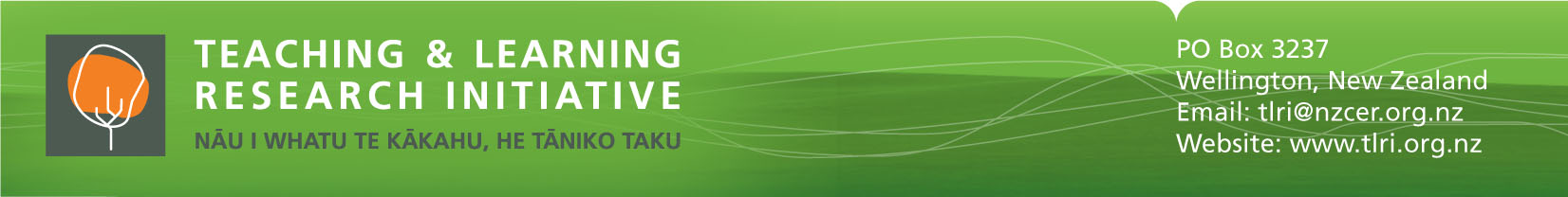 Puka Tono│Full Proposal (2024)Puka Tono mō te ara o Whatua Tū Aka	Koinei te tātauira mō Whatua tū aka, te huarahi kaupapa Māori.Whakakorengia ngā kōrero whakamārama (kua miramiratia) i tō tono otinga. Tēnā, whakamahia te momotuhi Aerial 10, kia kaua e iti iho i te raina kotahi hei wāhi i ngā rerenga kōrero.Me uru ēnei ki te tono katoa:He whārangi uhi o mua kei reira te mahere pūtea me te rārangi wāTe wāhanga tuatahi: e aro ana ki te mātāpono matua o te kaupapa Māori, me te rangatiratanga (kaua e neke atu i te 3 whārangi)Te wāhanga tuarua: e aro ana ki te mātāpono matua o te kaupapa Māori, me te whanaungatanga, ki te ako, me te mana (kaua e neke atu i te 4 whārangi)Ngā tohutoro (kāore he tepenga whārangi)He tāpiritanga kei reira ngā haurongo tira kaupapa, me ngā whakaaturanga tautoko mai i tō hapori whai pānga (hei tauira, te kōhanga reo, te kura, te whānau, te iwi) Mō ngā kaiwherawhera matua, me uru ki ngā haurongo tira ngā taipitopito o tō rātou tautōhito ki te ārahi kaupapa rangahau pēnei, me ā rātou whakaputanga rangahau o ēnei tau tata. (kāore he tepenga whārangi).Mehemea e whakautu ana koe ki te reo Māori e āhei ana koe ki te tāpiri atu i ngā whārangi e rua anō.Taitara o te marohi:Tuhia mai he taitara poto mō tō rangahau. Me hāngai te taitara ki tō kaupapa rangahau, ā, kia mārama, kia ngāwari hoki ai te reo.Tuhia mai he taitara poto mō tō rangahau. Me hāngai te taitara ki tō kaupapa rangahau, ā, kia mārama, kia ngāwari hoki ai te reo.Tuhia mai he taitara poto mō tō rangahau. Me hāngai te taitara ki tō kaupapa rangahau, ā, kia mārama, kia ngāwari hoki ai te reo.Tuhia mai he taitara poto mō tō rangahau. Me hāngai te taitara ki tō kaupapa rangahau, ā, kia mārama, kia ngāwari hoki ai te reo.Aronga o te rangahau (tēnā, tohungia mā te whakakore i ērā mea kāore e hāngai ana)Kōhungahunga/ Kōhanga reoKuraMātauranga MatuaWhakawhiti whakanōhanga akoNgā kōrero mō te kaiwherawhera matua: (tae atu ki te tokorua)Ngā kōrero mō te kaiwherawhera matua: (tae atu ki te tokorua)Ngā kōrero mō te kaiwherawhera matua: (tae atu ki te tokorua)IngoaWāhitau īmēra(mō te tuku i te whakataunga)WaeaNgā kōrero mō te hinonga:Ngā kōrero mō te hinonga:Ingoa o te hinongaTangata whakapā atuWāhitau īmēra (mō te tuku i te whakataunga)WaeaWhakamārama poto mō te kaupapa (tae atu ki te 150 kupu) Ngā kōrero mō te tīmaNgā kōrero mō te tīmaNgā kōrero mō te tīmaIngoaHinongaNgā tūranga mahi o te rangahau (he kōrero whakamārama mō te tangata me tāna hāpai i te kaupapa rangahau)Te hui ki te pae whiriwhiri Puka Tono Te hui ki te pae whiriwhiri Puka Tono Te hui ki te pae whiriwhiri Puka Tono Te hui ki te pae whiriwhiri Puka Tono Ka hiahia pea te pae whiriwhiri Puka Tono ki te tūtaki ki tō tīma kairangahau mā te Zoom. I te itinga, ka hiahia rātou ki te kōrero ki te (ngā) kaiwherawhera matua a te tīma. Tēnā tohua mehemea e wātea ana koe hei te Rātu/Tūrei 10 Mahuru/Hepetema 2024. Ka hiahia pea te pae whiriwhiri Puka Tono ki te tūtaki ki tō tīma kairangahau mā te Zoom. I te itinga, ka hiahia rātou ki te kōrero ki te (ngā) kaiwherawhera matua a te tīma. Tēnā tohua mehemea e wātea ana koe hei te Rātu/Tūrei 10 Mahuru/Hepetema 2024. Ka hiahia pea te pae whiriwhiri Puka Tono ki te tūtaki ki tō tīma kairangahau mā te Zoom. I te itinga, ka hiahia rātou ki te kōrero ki te (ngā) kaiwherawhera matua a te tīma. Tēnā tohua mehemea e wātea ana koe hei te Rātu/Tūrei 10 Mahuru/Hepetema 2024. Ka hiahia pea te pae whiriwhiri Puka Tono ki te tūtaki ki tō tīma kairangahau mā te Zoom. I te itinga, ka hiahia rātou ki te kōrero ki te (ngā) kaiwherawhera matua a te tīma. Tēnā tohua mehemea e wātea ana koe hei te Rātu/Tūrei 10 Mahuru/Hepetema 2024. 9am-10:30 amq10:30am-12:00pmqTe pūtea e tonoa ana (tēnā pānuitia Ngā mōhiotanga me ngā aratohu mō te roanga atu o ngā kōrero) Hei tohu. Ngā nama me te kore GSTTe pūtea e tonoa ana (tēnā pānuitia Ngā mōhiotanga me ngā aratohu mō te roanga atu o ngā kōrero) Hei tohu. Ngā nama me te kore GSTTe pūtea e tonoa ana (tēnā pānuitia Ngā mōhiotanga me ngā aratohu mō te roanga atu o ngā kōrero) Hei tohu. Ngā nama me te kore GSTTe pūtea e tonoa ana (tēnā pānuitia Ngā mōhiotanga me ngā aratohu mō te roanga atu o ngā kōrero) Hei tohu. Ngā nama me te kore GSTKia hia tau kua tonoa mō te pūtea1 tau te kaupapae 2 tau te kaupapae 3 tau te kaupapaTe Utu-ā-tau(Tēnā koa whakamōhiotia mai te utu-ā-tau, tirohia ngā whakamahuki mō te roanga atu o ngā whakamārama)$ 		tau 1$		tau 1$		tau 2$		tau 1$		tau 2$		tau 3Te katoa o te pūtea / utu mō te kaupapa$$$Tēnā whakamōhio mai mehemea he wāhanga tēnei rangahau o tētahi rangahau nui ake, ki te pērā whakamōhio mai ko wai ērā atu kaitaunaki pūtea.Tēnā whakaurua mai he mahere pūtea mō ia wāhanga o te kaupapa e kitea ai: ngā utunga ā-tau/utu ā-haora; ngā rauemi; te haere me te whare noho; ētahi atu utu kaupapa; ngā utu whakahaere; me ērā atu whakapaunga. He mea nui kia matatini kia mārama hoki te pūtea, kia tino hono hoki ki te hoahoatanga marohi me te wātaka o te kaupapa. Kaua te tāke tāpiri e uru ki ngā rahinga moni katoa. Ina hāngai, me whakautu he tuhinga whakamārama hei hoa mō te pūtea.Tēnā whakamōhio mai mehemea he wāhanga tēnei rangahau o tētahi rangahau nui ake, ki te pērā whakamōhio mai ko wai ērā atu kaitaunaki pūtea.Tēnā whakaurua mai he mahere pūtea mō ia wāhanga o te kaupapa e kitea ai: ngā utunga ā-tau/utu ā-haora; ngā rauemi; te haere me te whare noho; ētahi atu utu kaupapa; ngā utu whakahaere; me ērā atu whakapaunga. He mea nui kia matatini kia mārama hoki te pūtea, kia tino hono hoki ki te hoahoatanga marohi me te wātaka o te kaupapa. Kaua te tāke tāpiri e uru ki ngā rahinga moni katoa. Ina hāngai, me whakautu he tuhinga whakamārama hei hoa mō te pūtea.Tēnā whakamōhio mai mehemea he wāhanga tēnei rangahau o tētahi rangahau nui ake, ki te pērā whakamōhio mai ko wai ērā atu kaitaunaki pūtea.Tēnā whakaurua mai he mahere pūtea mō ia wāhanga o te kaupapa e kitea ai: ngā utunga ā-tau/utu ā-haora; ngā rauemi; te haere me te whare noho; ētahi atu utu kaupapa; ngā utu whakahaere; me ērā atu whakapaunga. He mea nui kia matatini kia mārama hoki te pūtea, kia tino hono hoki ki te hoahoatanga marohi me te wātaka o te kaupapa. Kaua te tāke tāpiri e uru ki ngā rahinga moni katoa. Ina hāngai, me whakautu he tuhinga whakamārama hei hoa mō te pūtea.Tēnā whakamōhio mai mehemea he wāhanga tēnei rangahau o tētahi rangahau nui ake, ki te pērā whakamōhio mai ko wai ērā atu kaitaunaki pūtea.Tēnā whakaurua mai he mahere pūtea mō ia wāhanga o te kaupapa e kitea ai: ngā utunga ā-tau/utu ā-haora; ngā rauemi; te haere me te whare noho; ētahi atu utu kaupapa; ngā utu whakahaere; me ērā atu whakapaunga. He mea nui kia matatini kia mārama hoki te pūtea, kia tino hono hoki ki te hoahoatanga marohi me te wātaka o te kaupapa. Kaua te tāke tāpiri e uru ki ngā rahinga moni katoa. Ina hāngai, me whakautu he tuhinga whakamārama hei hoa mō te pūtea.Ngā pūrongo rārangi wā, tohu whakatutuki hoki: Kaupapa 1-tau (Tēnā kōwhiria te ripanga tau e tika ana mō ngā kaupapa 1-tau, 2-tau, 3-tau rānei, ka whakakore ai i ērā kāore i whakamahia)Tēnā whakamāramatia mai ngā mahi matua ka pūrongotia e koe mō ia tohu whakatutuki. E matapaetia ana kia whakaoti ngā tira kaupapa i ngā kohinga raraunga, tātaritanga raraunga hoki i mua i te mutunga o Tīhema i te tau whakamutunga o te tino whāngainga ki te pūtea. E whakaae ana TLRI he mea nui kia whai wā ngā tira kaupapa kia tuhituhi i te pūrongo Mutunga Kaupapa me te kōpaki hua whakamutunga. Me tae mai ngā kopaki hua whakamutunga i te mutunga o te hauwhā i muri atu i te rā whakaoti kaupapa (arā, hei te 31 Māehe).Ngā pūrongo rārangi wā, tohu whakatutuki hoki: Kaupapa 1-tau (Tēnā kōwhiria te ripanga tau e tika ana mō ngā kaupapa 1-tau, 2-tau, 3-tau rānei, ka whakakore ai i ērā kāore i whakamahia)Tēnā whakamāramatia mai ngā mahi matua ka pūrongotia e koe mō ia tohu whakatutuki. E matapaetia ana kia whakaoti ngā tira kaupapa i ngā kohinga raraunga, tātaritanga raraunga hoki i mua i te mutunga o Tīhema i te tau whakamutunga o te tino whāngainga ki te pūtea. E whakaae ana TLRI he mea nui kia whai wā ngā tira kaupapa kia tuhituhi i te pūrongo Mutunga Kaupapa me te kōpaki hua whakamutunga. Me tae mai ngā kopaki hua whakamutunga i te mutunga o te hauwhā i muri atu i te rā whakaoti kaupapa (arā, hei te 31 Māehe).Tēnā whakamāramatia mai ngā mahi matua ka pūrongotia e koe mō ia tohu whakatutuki.Te rā kati31 Māehe 202530 Hune 202530 Hepetema 202520 Tīhema 2025Te pūrongo mutunga kaupapa, pānui whakaahua putanga, pūrongo tohu whakatutuki whakamutunga, me te whakaaturanga tuihono i whakaritea ki ngā kaimahi o Te Tāhuhu.31 Māehe 2026Ngā pūrongo rārangi wā, tohu whakatutuki hoki: Kaupapa 2-tau (Tēnā kōwhiria te ripanga tau e tika ana mō ngā kaupapa 1-tau, 2-tau, 3-tau rānei, ka whakakore ai i ērā kāore i whakamahia)Tēnā whakamāramatia mai ngā mahi matua ka pūrongotia e koe mō ia tohu whakatutuki. E matapaetia ana kia whakaoti ngā tira kaupapa i ngā kohinga raraunga, tātaritanga raraunga hoki i mua i te mutunga o Tīhema i te tau whakamutunga o te tino whāngainga ki te pūtea. E whakaae ana TLRI he mea nui kia whai wā ngā tira kaupapa kia tuhituhi i te pūrongo Mutunga Kaupapa me te kōpaki hua whakamutunga. Me tae mai ngā kopaki hua whakamutunga i te mutunga o te hauwhā i muri atu i te rā whakaoti kaupapa (arā, hei te 31 Māehe).Ngā pūrongo rārangi wā, tohu whakatutuki hoki: Kaupapa 2-tau (Tēnā kōwhiria te ripanga tau e tika ana mō ngā kaupapa 1-tau, 2-tau, 3-tau rānei, ka whakakore ai i ērā kāore i whakamahia)Tēnā whakamāramatia mai ngā mahi matua ka pūrongotia e koe mō ia tohu whakatutuki. E matapaetia ana kia whakaoti ngā tira kaupapa i ngā kohinga raraunga, tātaritanga raraunga hoki i mua i te mutunga o Tīhema i te tau whakamutunga o te tino whāngainga ki te pūtea. E whakaae ana TLRI he mea nui kia whai wā ngā tira kaupapa kia tuhituhi i te pūrongo Mutunga Kaupapa me te kōpaki hua whakamutunga. Me tae mai ngā kopaki hua whakamutunga i te mutunga o te hauwhā i muri atu i te rā whakaoti kaupapa (arā, hei te 31 Māehe).Tēnā whakamāramatia mai ngā mahi matua ka pūrongotia e koe mō ia tohu whakatutuki.Te rā kati31 Māehe 202530 Hepetema 202531 Māehe 202630 Hepetema 2026Te pūrongo mutunga kaupapa, pānui whakaahua putanga, pūrongo tohu whakatutuki whakamutunga, me te whakaaturanga tuihono i whakaritea ki ngā kaimahi o Te Tāhuhu.31 Māehe 2027Ngā pūrongo rārangi wā, tohu whakatutuki hoki: Kaupapa 3-tau (Tēnā kōwhiria te ripanga tau e tika ana mō ngā kaupapa 1-tau, 2-tau, 3-tau rānei, ka whakakore ai i ērā kāore i whakamahia)Tēnā whakamāramatia mai ngā mahi matua ka pūrongotia e koe mō ia tohu whakatutuki. E matapaetia ana kia whakaoti ngā tira kaupapa i ngā kohinga raraunga, tātaritanga raraunga hoki i mua i te mutunga o Tīhema i te tau whakamutunga o te tino whāngainga ki te pūtea. E whakaae ana TLRI he mea nui kia whai wā ngā tira kaupapa kia tuhituhi i te pūrongo Mutunga Kaupapa me te kōpaki hua whakamutunga. Me tae mai ngā kopaki hua whakamutunga i te mutunga o te hauwhā i muri atu i te rā whakaoti kaupapa (arā, hei te 31 Māehe).Ngā pūrongo rārangi wā, tohu whakatutuki hoki: Kaupapa 3-tau (Tēnā kōwhiria te ripanga tau e tika ana mō ngā kaupapa 1-tau, 2-tau, 3-tau rānei, ka whakakore ai i ērā kāore i whakamahia)Tēnā whakamāramatia mai ngā mahi matua ka pūrongotia e koe mō ia tohu whakatutuki. E matapaetia ana kia whakaoti ngā tira kaupapa i ngā kohinga raraunga, tātaritanga raraunga hoki i mua i te mutunga o Tīhema i te tau whakamutunga o te tino whāngainga ki te pūtea. E whakaae ana TLRI he mea nui kia whai wā ngā tira kaupapa kia tuhituhi i te pūrongo Mutunga Kaupapa me te kōpaki hua whakamutunga. Me tae mai ngā kopaki hua whakamutunga i te mutunga o te hauwhā i muri atu i te rā whakaoti kaupapa (arā, hei te 31 Māehe).Ngā pūrongo rārangi wā, tohu whakatutuki hoki: Kaupapa 3-tau (Tēnā kōwhiria te ripanga tau e tika ana mō ngā kaupapa 1-tau, 2-tau, 3-tau rānei, ka whakakore ai i ērā kāore i whakamahia)Tēnā whakamāramatia mai ngā mahi matua ka pūrongotia e koe mō ia tohu whakatutuki. E matapaetia ana kia whakaoti ngā tira kaupapa i ngā kohinga raraunga, tātaritanga raraunga hoki i mua i te mutunga o Tīhema i te tau whakamutunga o te tino whāngainga ki te pūtea. E whakaae ana TLRI he mea nui kia whai wā ngā tira kaupapa kia tuhituhi i te pūrongo Mutunga Kaupapa me te kōpaki hua whakamutunga. Me tae mai ngā kopaki hua whakamutunga i te mutunga o te hauwhā i muri atu i te rā whakaoti kaupapa (arā, hei te 31 Māehe).Tēnā whakamāramatia mai ngā mahi matua ka pūrongotia e koe mō ia tohu whakatutuki.Te rā katiTe rā kati31 Māehe 202531 Māehe 202530 Hepetema 202530 Hepetema 202531 Māehe 202631 Māehe 202630 Hepetema 202630 Hepetema 202631 Māehe 202731 Māehe 202730 Hepetema 202730 Hepetema 2027Te pūrongo mutunga kaupapa, pānui whakaahua putanga, pūrongo tohu whakatutuki whakamutunga, me te whakaaturanga tuihono i whakaritea ki ngā kaimahi o Te Tāhuhu.31 Māehe 202831 Māehe 2028Te wāhanga tuatahiTe wāhanga tuatahiWhakakorengia ngā tohutohu (kua miramiratia) i tō tono. I tēnei wāhanga, kia kaua e nuku atu i te 3 whārangi te roa o tō whakautu mehemea kei roto i te reo Ingarihi, ā, kia kaua e roa atu i te 4 whārangi mehemea kei te whakautu koe ki te reo Māori.I tēnei wāhanga o te tātauira, e aronui ana ki te mātāpono matua o te kaupapa Māori, me te rangatiratanga. Kei te pukapuka aratohu mō te Puka Tono ngā pātai hei āwhina.Mō ngā Puka Tono, me:Kōrero mai mō tō kaupapa, tae ana ki:he aha i whai tikanga ai tēnei kaupapa?he aha ōna rangahau o mua mō te kaupapa nei?me pēhea tō rangahau e whakautu ai i ngā awhero, i ngā wawata me te kaupapa matua o tōna hapori?ko wai te hunga ka whai hua i tō rangahau, me pēhea rātou e whai hua ai? mā te rangahau nei ka aha?he aha ōu pātai mō te rangahau?Whakamāramatia mai, me pēhea tō kaupapa e hāpai ai i te rangatiratanga, ngā tikanga me ngā kawa tae noa ki te horopaki o tōna rohe.Ngā paearu hei arotake i tēnei wāhanga Te hōhonutanga ake o te tono:ki te aro ki tētahi wāhanga nui e pā ana ki te mātauranga Māori me te tino whakamārama i te pūtake o te rangahauki te tūtohu pātai rangahau kia puta ai he mātauranga hou e hāngai tika ana ki te hōkai me te hoahoa e whakaarotia ana mō te kaupapa rangahau ki te whakamārama mai i ngā hua o te kaupapa hei whāngai i te kaupapa o te ako e whakaritorito ai te tipu o ngā tamariki Māori, ākonga Māori, kaiako, kura, hapori, ngā hapū me te iwi Māoriki te whakamārama mai me pēhea tō kaupapa e hāpai ai i te rangatiratanga.Whakakorengia ngā tohutohu (kua miramiratia) i tō tono. I tēnei wāhanga, kia kaua e nuku atu i te 3 whārangi te roa o tō whakautu mehemea kei roto i te reo Ingarihi, ā, kia kaua e roa atu i te 4 whārangi mehemea kei te whakautu koe ki te reo Māori.I tēnei wāhanga o te tātauira, e aronui ana ki te mātāpono matua o te kaupapa Māori, me te rangatiratanga. Kei te pukapuka aratohu mō te Puka Tono ngā pātai hei āwhina.Mō ngā Puka Tono, me:Kōrero mai mō tō kaupapa, tae ana ki:he aha i whai tikanga ai tēnei kaupapa?he aha ōna rangahau o mua mō te kaupapa nei?me pēhea tō rangahau e whakautu ai i ngā awhero, i ngā wawata me te kaupapa matua o tōna hapori?ko wai te hunga ka whai hua i tō rangahau, me pēhea rātou e whai hua ai? mā te rangahau nei ka aha?he aha ōu pātai mō te rangahau?Whakamāramatia mai, me pēhea tō kaupapa e hāpai ai i te rangatiratanga, ngā tikanga me ngā kawa tae noa ki te horopaki o tōna rohe.Ngā paearu hei arotake i tēnei wāhanga Te hōhonutanga ake o te tono:ki te aro ki tētahi wāhanga nui e pā ana ki te mātauranga Māori me te tino whakamārama i te pūtake o te rangahauki te tūtohu pātai rangahau kia puta ai he mātauranga hou e hāngai tika ana ki te hōkai me te hoahoa e whakaarotia ana mō te kaupapa rangahau ki te whakamārama mai i ngā hua o te kaupapa hei whāngai i te kaupapa o te ako e whakaritorito ai te tipu o ngā tamariki Māori, ākonga Māori, kaiako, kura, hapori, ngā hapū me te iwi Māoriki te whakamārama mai me pēhea tō kaupapa e hāpai ai i te rangatiratanga.Te wāhanga tuaruaTe wāhanga tuaruaWhakakorehia ngā tohutohu (kua miramiratia) i tō tono. Kia kaua e nuku atu i te 4 whārangi te roa o tō whakautu mehemea i roto i te reo Ingarihi, ā, kia kaua e roa atu i te 5 whārangi mehemea kei te whakautu koe ki te reo Māori.Ko tēnei wāhanga e aronui ana ki te mātāpono matua o te kaupapa Māori, me te whanaungatanga, ki te ako, me te mana. Kei te pukapuka aratohu mō te Puka Tono ngā pātai hei āwhina.Mō ngā Puka Tono, me whakamārama mai:te hōhonutanga o te rangahaungā tikanga kohi kōrero, tae ana ki ngā momo raraunga ka kohia, ā, ka pēhea hoki tō kohikohi ake i aua raraunga ka pēhea tō tiaki me tō tātari i ngā raraunga me pēhea ōu raraunga e āwhina ai i a koe ki te whakautu i āu pātai rangahauMō ngā Puka Tono, me:whakamārama mai te āhuatanga o te whanaungatanga o roto i te tīma, ā, ki te hapori hoki, me tētahi rōpū tohutohu, hoa arohaehae rānewhakaingoa ngā tāngata o te tīma me ā rātou tūranga (Me mōhio: kei te whārangi upoko tēnei, ā, kia kaua e tuhi anō i kōnei)tuhi he kōrero poto e pā ana ki ngā Kaiwherawhera Matua, e tohu ana i ā rātou wheako me ō rātou pūkengawhakamārama mai ka pēhea tēnei kaupapa rangahau e whakawhanake ai i te kaupapa ako (tae atu ki te hanga raukaha me te tohanga ki te ao)whakamārama mai me pēhea koe e hāpai ai i te mana tangata, te mana o te reo me ngā tikanga me te mātauranga Māori hoki. Me whakauru hoki ki roto i tēnei ko ngā hātepe matatika.Ngā paearu hei arotake i tēnei wāhangaTe hōhonutanga ake o te tono:ki te whakaatu mai he aukaha nō te kaupapa rangahau Māori ki te whakautu i ngā pātai rangahau e puta ai ētahi whakakitenga nui whakaharahara ki te whakaatu i ngā hononga pūmau o te whakawhanaungatanga (i roto i te tira, ki te hapori whai pānga ki tētahi rōpū tohutohu, hoa arohaehae rānei) ki te whakaatu mai he tīma e aratakina ana e te kaiwherawhera matua kei a ia ngā pūkenga e tika ana mō te whakahaere i ngā momo kaupapa rangahau pēnei i tēnei, ā, e whai mana ana e hāngai ana ki te kaupapaki te whakamārama me pēhea te kaupapa nei e whakapakari ai i ngā tāngata katoa ki te whakamārama mai me pēhea te kaupapa e hāpai ai i te mana tangata, te mana o te reo me ngā tikanga me te mātauranga Māori hokika takutaku i tētahi mahere tohatoha ki te ao e tiria ai ngā kitenga ki te iwi nui tonu, me tana whai pānga ki tua atu i te kaupapa ake.Whakakorehia ngā tohutohu (kua miramiratia) i tō tono. Kia kaua e nuku atu i te 4 whārangi te roa o tō whakautu mehemea i roto i te reo Ingarihi, ā, kia kaua e roa atu i te 5 whārangi mehemea kei te whakautu koe ki te reo Māori.Ko tēnei wāhanga e aronui ana ki te mātāpono matua o te kaupapa Māori, me te whanaungatanga, ki te ako, me te mana. Kei te pukapuka aratohu mō te Puka Tono ngā pātai hei āwhina.Mō ngā Puka Tono, me whakamārama mai:te hōhonutanga o te rangahaungā tikanga kohi kōrero, tae ana ki ngā momo raraunga ka kohia, ā, ka pēhea hoki tō kohikohi ake i aua raraunga ka pēhea tō tiaki me tō tātari i ngā raraunga me pēhea ōu raraunga e āwhina ai i a koe ki te whakautu i āu pātai rangahauMō ngā Puka Tono, me:whakamārama mai te āhuatanga o te whanaungatanga o roto i te tīma, ā, ki te hapori hoki, me tētahi rōpū tohutohu, hoa arohaehae rānewhakaingoa ngā tāngata o te tīma me ā rātou tūranga (Me mōhio: kei te whārangi upoko tēnei, ā, kia kaua e tuhi anō i kōnei)tuhi he kōrero poto e pā ana ki ngā Kaiwherawhera Matua, e tohu ana i ā rātou wheako me ō rātou pūkengawhakamārama mai ka pēhea tēnei kaupapa rangahau e whakawhanake ai i te kaupapa ako (tae atu ki te hanga raukaha me te tohanga ki te ao)whakamārama mai me pēhea koe e hāpai ai i te mana tangata, te mana o te reo me ngā tikanga me te mātauranga Māori hoki. Me whakauru hoki ki roto i tēnei ko ngā hātepe matatika.Ngā paearu hei arotake i tēnei wāhangaTe hōhonutanga ake o te tono:ki te whakaatu mai he aukaha nō te kaupapa rangahau Māori ki te whakautu i ngā pātai rangahau e puta ai ētahi whakakitenga nui whakaharahara ki te whakaatu i ngā hononga pūmau o te whakawhanaungatanga (i roto i te tira, ki te hapori whai pānga ki tētahi rōpū tohutohu, hoa arohaehae rānei) ki te whakaatu mai he tīma e aratakina ana e te kaiwherawhera matua kei a ia ngā pūkenga e tika ana mō te whakahaere i ngā momo kaupapa rangahau pēnei i tēnei, ā, e whai mana ana e hāngai ana ki te kaupapaki te whakamārama me pēhea te kaupapa nei e whakapakari ai i ngā tāngata katoa ki te whakamārama mai me pēhea te kaupapa e hāpai ai i te mana tangata, te mana o te reo me ngā tikanga me te mātauranga Māori hokika takutaku i tētahi mahere tohatoha ki te ao e tiria ai ngā kitenga ki te iwi nui tonu, me tana whai pānga ki tua atu i te kaupapa ake.Tāpiritanga: ngā haurongo tira me ngā whakapuakitanga tautoko mō te hapori whai pānga (hei tauira, kōhanga reo, kura, whānau, iwi)